Dry Wall finisher	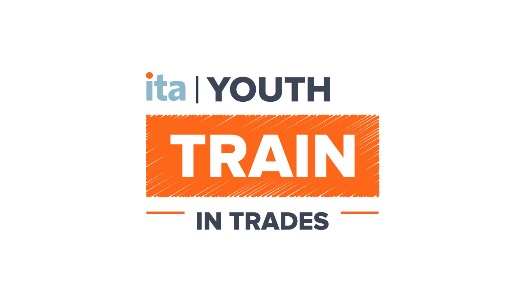 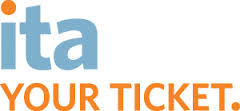 Related Trades: sheet metal worker, Bricklayer, concrete finisher, floor covering installer, hardwood floorlayer, insulator, lather (interior systems mechnanic), locksmith, sheet metal worker, Painter, LAbour MArketOn Vancouver Island 16.2% of our workforce is employed as a Dry Wall finisher1710 jobs opening from 2015-2025 in bc, 270 on Vancouver IslandSchoolingDry Wall Finisher program, finishing trades institute of bc, surrey.   as well as 3 or 4 year apprenticeship program in plastering,drywall or latheringWagesAVerage 45,883 per yearWage range from $15.00/hr up to $35.00/hr